Windmill Pre-School Curriculum Class 2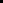 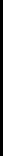 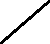 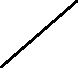 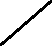 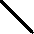 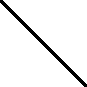 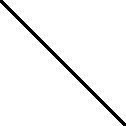 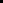 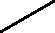 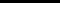 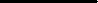 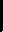 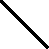 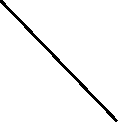 